«26» декабря 2022										№ 641О внесении изменения в постановление администрации поселка Березовка от 15.11.2022 года № 572 «Об утверждении перечня Главных администраторов дохода бюджета поселка Березовка Березовского района Красноярского края»В соответствии с пунктами 3.1 и 3.2 статьи 160.1 Бюджетного кодекса Российской Федерации и Постановлением Правительства Российской Федерации от 16.09.2021 № 1569 «Общие требования к закреплению за органами государственной власти (государственными органами) субъекта российской федерации, органами управления территориальными фондами обязательного медицинского страхования, органами местного самоуправления, органами местной администрации полномочий главного администратора доходов бюджета и к утверждению перечня главных администраторов доходов бюджета субъекта российской федерации, бюджета территориального фонда обязательного медицинского страхования, местного бюджет», руководствуясь Уставом  поселка  БерезовкаПОСТАНОВЛЯЮ:Внести изменения в перечень Главных администраторов дохода бюджета поселка Березовка Березовского района Красноярского края и дополнить следующими кодами доходов:КБК 01811105013130000120 «Доходы, получаемые в виде арендной платы за земельные участки, государственная собственность на которые не разграничена и которые расположены в границах городских поселений, а также средства от продажи на заключение договоров аренды указанных земельных участков»,КБК 01811105013132000120 «Доходы, получаемые в виде арендной платы за земельные участки, государственная собственность на которые не разграничена и которые расположены в границах городских поселений, а также средства от продажи на заключение договоров аренды указанных земельных участков (пени по арендной плате за указанные земельные участки)»,КБК 01811406013130000430 «Доходы от продажи земельных участков, государственная собственность на которые не разграничена и которые расположены в границах городских поселений».Опубликовать Постановление в газете "Пригород" и разместить на официальном сайте администрации поселка Березовка (www.pgt-berezovka.ru).Настоящее Постановление вступает в силу с момента опубликования, но не ранее дня, следующего за днем официального опубликования и распространяется на правоотношения, возникшие с 01.01.2023 года.  Глава поселка									В.Н. Евсеев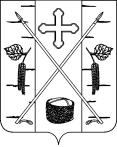 АДМИНИСТРАЦИЯ ПОСЕЛКА БЕРЕЗОВКАБЕРЕЗОВСКОГО РАЙОНА КРАСНОЯРСКОГО КРАЯПОСТАНОВЛЕНИЕп. Березовка